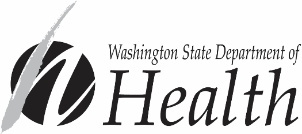 Protocol for Local Health Jurisdictions (LHJs) and Tribal partners Submitting SARS-CoV-2 Specimens for Sequencing  Washington State Department of Health Public Health LaboratoriesThis protocol document is intended for LHJs and Tribal partners to aid in submitting specimen for sequencing.The Washington State DOH is working to increase capacity for sequencing priority SARS-CoV-2 specimens. Sequencing is occurring at the Public Health Lab (PHL), as well as at partner academic laboratories. PHL sequences all of their diagnostic positives that have a Ct value < 30, you don’t need to request sequencing for PHL specimens. The following specimen types are acceptable for submission for sequencing at WA PHL:• RNA extract (preferred)• Nasal swab, nasopharyngeal swab, or mid-turbinate swab in VTM/UTM or transport medium• Lower respiratory tract fluid (BAL, tracheal aspirate, or sputum) – if intubatedAll specimen types should be frozen at <-70 °C and shipped on dry ice. https://doh.wa.gov/sites/default/files/legacy/Documents/5240//SCSI-2019-nCoV.pdfImportant Note: You will not receive reports back from specimens that have been sequenced. Sequencing data will be added to WDRS (see Appendix A, below).Specimens that meet the following criteria may be submitted to PHL without prior approval for sequencing:If sequencing is needed from any of these labs:• University of Washington Virology• Atlas Genomics• Confluence Health / Central Washington University• Incyte Diagnostics• Interpath Laboratories• Northwest LaboratoriesPlease send WDRS IDs to wgs-epi@doh.wa.gov and DOH will request sequencing. These labs aresentinel labs that are routinely submitting specimens to PHL or do their own sequencing (UW Virology).DOH can request specific specimens from the sentinel laboratories if needed for outbreak or otherreasons. Submitting lists from DOH helps streamline the workflow for the laboratories rather thanreceiving multiple phone calls.Notes on Results and Data Access:• Specimens with high Ct values should not be sent for sequencing, due to low probability ofsuccessful sequencing due to low amounts of virus in the specimen, and the high cost ofattempting sequencing.• When available, sequencing results can be found in WDRS. Data is generally uploaded to WDRSthree times a week (Monday, Wednesday, Friday); see Appendix A for instructions on accessingthis data.• Information on failed sequences will be uploaded to WDRS when available. These are notavailable for all laboratories; but are available for PHL, University of Washington, Northwest Genomics, and Labcorp.• Please note that sequencing is done for surveillance purposes and results may not be shared back with the patient or provider.Appendix A: Accessing Sequencing Data in WDRS: https://secureaccess.wa.gov/doh/wdrs/maven/main.do?unloadCase=trueExternal Data Question PackageUnder the Molecular Genetics section there is a repeatable block of sequence questions. Cases with sequencing information will have “Yes” in the “Was specimen selected for sequencing”.WizardsSequencing and variant information can be found under the COVID-19 Extended Variables Wizard.Appendix A:ReportsSequencing information can be found in four reports in WDRS: https://secureaccess.wa.gov/doh/wdrs/maven/viewReport.do• COVID-19 Event Extract Report• COVID-19 Outbreak linked events export• COVID-19 Events with Variant Sequencing• COVID-19 Vaccine Breakthrough CasesThe following variables are associated with sequencing data (not all variables are in all reports)To request this document in another format, call 1-800-525-0127. Deaf or hard of hearing customers, please call 711 (Washington Relay) or email Civil.Rights@doh.wa.gov.Epidemiologic criteriaSpecimen criteriaHow to submitOutbreaks: Only submit 3-5 specimens per outbreak, because the rationale for testing specimens from suspected outbreaks is to determine whether they were caused by a concerning variant or sublineage.Complete: https://redcap.link/sequencesubmissionand ship the specimen(s) following the guidance above.Only use the REDCap link provided above for forwarding previously positive specimens.Newly collected specimens must be submitted through the PHL’s QRP process: https://qrp.doh.wa.gov/Complete: https://redcap.link/sequencesubmissionand ship the specimen(s) following the guidance above.Only use the REDCap link provided above for forwarding previously positive specimens.Newly collected specimens must be submitted through the PHL’s QRP process: https://qrp.doh.wa.gov/Any case reporting international travel in the 14 days prior to symptom onset (or specimen collection date if asymptomatic).Complete: https://redcap.link/sequencesubmissionand ship the specimen(s) following the guidance above.Only use the REDCap link provided above for forwarding previously positive specimens.Newly collected specimens must be submitted through the PHL’s QRP process: https://qrp.doh.wa.gov/Suspected zoonotic transmission. Approval is not required, but please notify zd@doh.wa.govComplete: https://redcap.link/sequencesubmissionand ship the specimen(s) following the guidance above.Only use the REDCap link provided above for forwarding previously positive specimens.Newly collected specimens must be submitted through the PHL’s QRP process: https://qrp.doh.wa.gov/Unusual clinical presentations that may be associated with more severe or different clinical syndromes such as critical illness or death in a previously healthy child or young adult (age <40) or any other unusual clinical presentations identified by clinicians, LHJs or Tribes.Complete: https://redcap.link/sequencesubmissionand ship the specimen(s) following the guidance above.Only use the REDCap link provided above for forwarding previously positive specimens.Newly collected specimens must be submitted through the PHL’s QRP process: https://qrp.doh.wa.gov/S-Gene Target FailureCDC_N_COV_2019_SEQUENCE_SGTFWas specimen selected for sequencing? (Blank, Yes, No)CDC_N_COV_2019_SEQUENCE_SPECIMENReason the specimen was sequencedCDC_N_COV_2019_SEQUENCE_REASONLab performing the sequencingCDC_N_COV_2019_SEQUENCE_LABSequence status (Complete/Low Quality/Failed)CDC_N_COV_2019_SEQUENCE_STATUSWhich database the raw sequencing data lives in? (GISAID or GenBank)CDC_N_COV_2019_SEQUENCE_REPOSITORYThe accession number of the sequenceCDC_N_COV_2019_SEQUENCE_ACCESSION_NUMBERLineage identified (B.1.617.2, etc.)CDC_N_COV_2019_SEQUENCE_VARIANT_OPEN_TEXTClinical accession from the original specimen that was sequencedCDC_N_COV_2019_SEQUENCE_CLINICAL_ACCESSION_NUMBERAdditional notes about the lineage, if anyCDC_N_COV_2019_SEQUENCE_NOTES